18.11.21 Ауд 21 АТ-28, АТ-29 ТЗА 13:30-14:509.4. Приклади практичного застосування МП ТЗАНайпоширеніші схеми МП ТЗА, що застосовуються для вимірювань переміщень і зусиль, прискорень і кутів повороту, зображено на рис. 9.6 – 9.9.Одна з таких схем – кінематична схема МП переміщень і зусиль, що являє собою систему мембрана – стрижень (див. рис. 9.6).Вхідний механічний сигнал (переміщення h або сила F) подається на зовнішній кінець штиря 1, впаяного в мембрану, яка є частиною герметичної оболонки МП. При цьому рухомий електрод-анод 4, закріплений на внутрішньому кінці штиря, переміщується відносно нерухомого катода 5, що спричиняє зміну анодного струму і вихідного сигналу перетворювача.В механотронному перетворювачі тисків (манотроні), зображеному на рис. 9.7, під дією вимірюваного тиску мембрана 1 прогинається, в результаті чого виникає переміщення рухомого анода 2 відносно катода З, жорстко пов'язаного з оболонкою 4 механотрона.МП прискорень – акселерометри – прилади інерційного типу, відносне зміщення електродів в яких виникає за рахунок дії сил інерції. В механотронному акселерометрі (див. рис. 9.8) рухомий анод 2 разом з інерційною масою 3 закріплено на одному з кінців плоскої пружини 1. Другий кінець пружини жорстко пов'язаний з оболонкою 4 механотрона. Під час прискореного руху акселерометра (прискорення w) за рахунок дії сили інерції на масу 2 і анод 1 останній зміщується відносно катода 5.В механотронному перетворювачі кутів повороту (див. рис. 9.9) масивний анод 4 через стрижень 3 закріплений на торсіонному підвісі 1, причому кінці торсіона пов'язані з оболонкою 2 механотрона. При повороті механотрона на кут  катод 5, жорстко з'єднаний з оболонкою 2, також повертається на кут , а анод 4 лишається в початковому положенні, оскільки на нього діє сила ваги і закручування торсіону.В результаті цього в механотроні відбуваються відносне зміщення анода і катода та відповідна зміна анодного струму і вихідного сигналу перетворювача.Для вимірювання параметрів вібрацій використовують МП інерційного типу, аналогічні зображеному на рис. 9.8.9.5. Контрольні питання до розділу 9Механотронні перетворювачі. Конструкція. Принцип дії МП. Застосування. Основні розрахункові співвідношення МП. Переваги і недоліки МП.Вимірювальні схеми МП. Приклади застосування МП.Диференційні МП, переваги і недоліки.Основні вимоги до МП.Рис. 9.6. Механотронний 
перетворювач переміщень 
та зусильРис. 9.7. Механотронний 
перетворювач тисків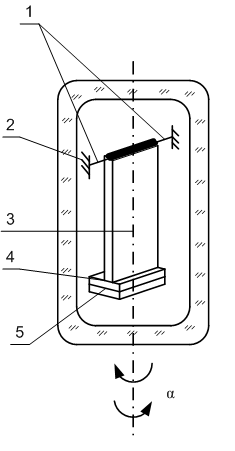 Рис. 9.8. Механотронний 
перетворювач прискореньРис. 9.9. Механотронний 
перетворювач кутів повороту